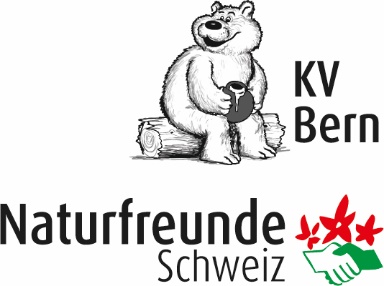 NOTFALLBLATTDieses Notfallblatt dient zu Ihrer eigenen SicherheitAlle Angaben werden vertraulich behandeltDas Notfallblatt sollte immer auf Frau/Mann mitgeführt werdenEs liegt in Ihrem eigenen Interesse, die Angaben bei Bedarf zu aktualisieren.Wünsche im Hinblick auf Notfallarzt oder Spitalaufenthalt:Zutreffendes bitte ankreuzen:Ist bei Ihnen eine Lungen oder Herzkrankheit bekannt?O  ja         O  neinHatten Sie in den letzten Monaten Brustschmerzen oder Herzrhythmusstörungen:O  ja         O  neinHaben Sie jemals das Gleichgewicht wegen Schwindel verloren oder sind Sie je ohnmächtig geworden?O  ja         O  neinWeitere wichtige Hinweise z.B.:Blutgruppe :Bei Infektionen oder fiebrigen Erkrankungen (z.B. Grippe, Erkältung, etc.) sollten Sie solange pausieren, bis Sie wieder völlig genesen sind.Die Versicherung ist Sache der Teilnehmenden. Der Leiter/Die Leiterin lehnt in einem Schadenfall jegliche Haftung ab.Ich bestätige, dass ich das Notfallblatt gelesen, alles verstanden und korrekt ausgefüllt habe.Persönliche AngabenName / Vorname:Strasse:PLZ / Ort:Telefon:Handy:Geburtsdatum:Angehörige für NotfälleName / Vorname:Telefon:Handy:HausarztName / Vorname:PLZ / Ort:Telefon:Allergien                                                                O  ja          O  neinDiabetes                                                                O  ja          O  neinEpilepsie                                                                O  ja          O  neinBlutverdünner                                                        O  ja          O  neinZu hoher Blutdruck                                                O  ja          O  neinHerzinfarkt                                                             O  ja          O  neinHerzschrittmacher                                                 O  ja          O  neinAktuelle medikamentöse BehandlungMedikament:MedikamentMedikamentMedikamentMedikamentOrt / Datum:Unterschrift: